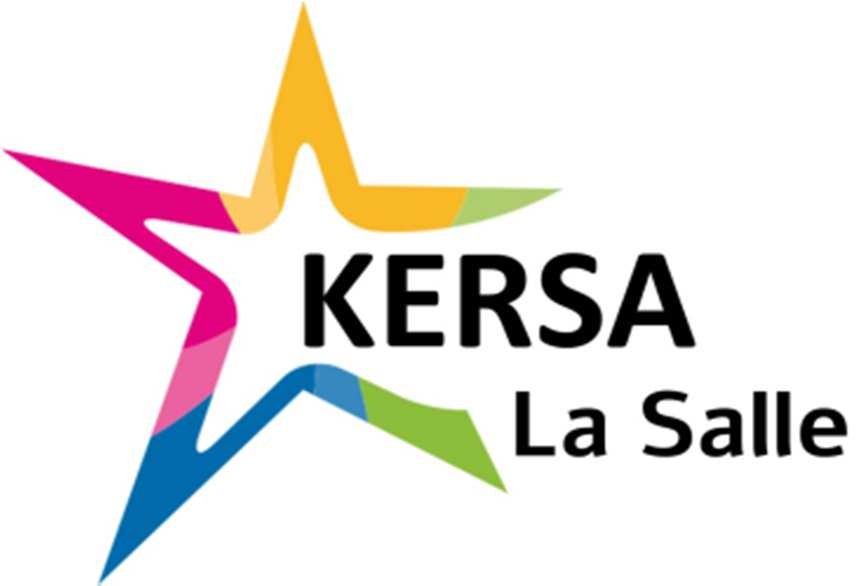 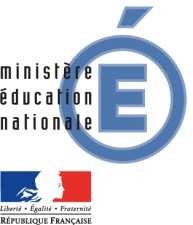 Classe souhaitéeDOSSIER D’INSCRIPTIONAnnée scolaire 20…./20….VOTRE DEMANDE3e Prépa Métiers	CAP IMTBBAC Pro MCV	BAC Pro ASSP	Classe:   2nde  1ère   Terminale BAC Pro MELEC	Option Marine Nationale                 Apprentissage Mention Complémentaire MIOP (Maintenance des Installations Oléohydrauliques et Pneumatiques)CAP AEPE (Accompagnant Educatif Petite Enfance) en apprentissageRégime demandéExterne	Demi-pensionnaire	InterneINFORMATIONS GENERALES RELATIVES AU JEUNENom du jeune : ………………………………………………………… Prénom : …………………………………………………………………………………..Date de naissance : …………………………………………………… Lieu de naissance (Ville et Dpt) : ……………………………………………..Age : ………………………………..Nombre de frère(s) et sœur(s) : …………………..Nombre d’enfant à la charge des parents : …………………………	Nombre d’enfants en 2nd degré : ……………………………….DomicileChez ses deux parents Chez sa mèreChez son pèreAutre (préciser) : …………………………………………………………………………………………………………………………………………………………………………………………………………………………………………………………………………………………………………………………………. Adresse : ……………………………………………………………………………………………………………………………………………………………………….……………………………………………………………………………………………………………………………………………………………………………………… N° de portable du jeune : ……………………………….. E-mail du jeune : ………………………………………………………………………………DONNEES SCOLAIRES RELATIVES AU JEUNEParcours scolaire antérieurDiplôme(s) obtenu(s) (Joindre une copie)  Certificat de Formation Générale (CFG) Diplôme National du Brevet (DNB)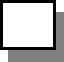 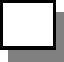 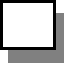 Certificat d’Aptitude Professionnelle (CAP)Brevet d’Enseignement Professionnel (BEP) et/ou Attestation de réussite de fin de 1ère Bac Professionnel BaccalauréatPréciser, le cas échéant, la série du CAP, BEP ou Baccalauréat obtenu :……………………………………………………………………………………………………………………………………………………………………………………..Numéros identifiants(Obligatoire : voir bulletin scolaire ou établissement précédent)Numéro académique élève (9 chiffres + 2 lettres sur bulletins de notes) : └┘└┘└┘└┘└┘└┘└┘└┘└┘ └┘└┘Numéro UAI (RNE) du dernier établissement scolaire fréquenté (7 chiffres + I lettre) : └┘└┘└┘└┘└┘└┘└┘	└┘DONNEES RELATIVES A LA VIE SOCIALE DU JEUNEActivités de loisirs éventuelles pratiquées : ………………………………………………………………………………………………………………….…………………………………………………………………………………………………………………………………………………………………………………….. Projet(s) professionnel(s) du jeune : …………………………………………………………………………………………………………………………….……………………………………………………………………………………………………………………………………………………………………………………..……………………………………………………………………………………………………………………………………………………………………………………..BESOINS PARTICULIERS DU JEUNEL’élève est-il suivi pour un (des) trouble (s) particulier (s) :Physique	Auditif	Visuel	Co                                                                              logique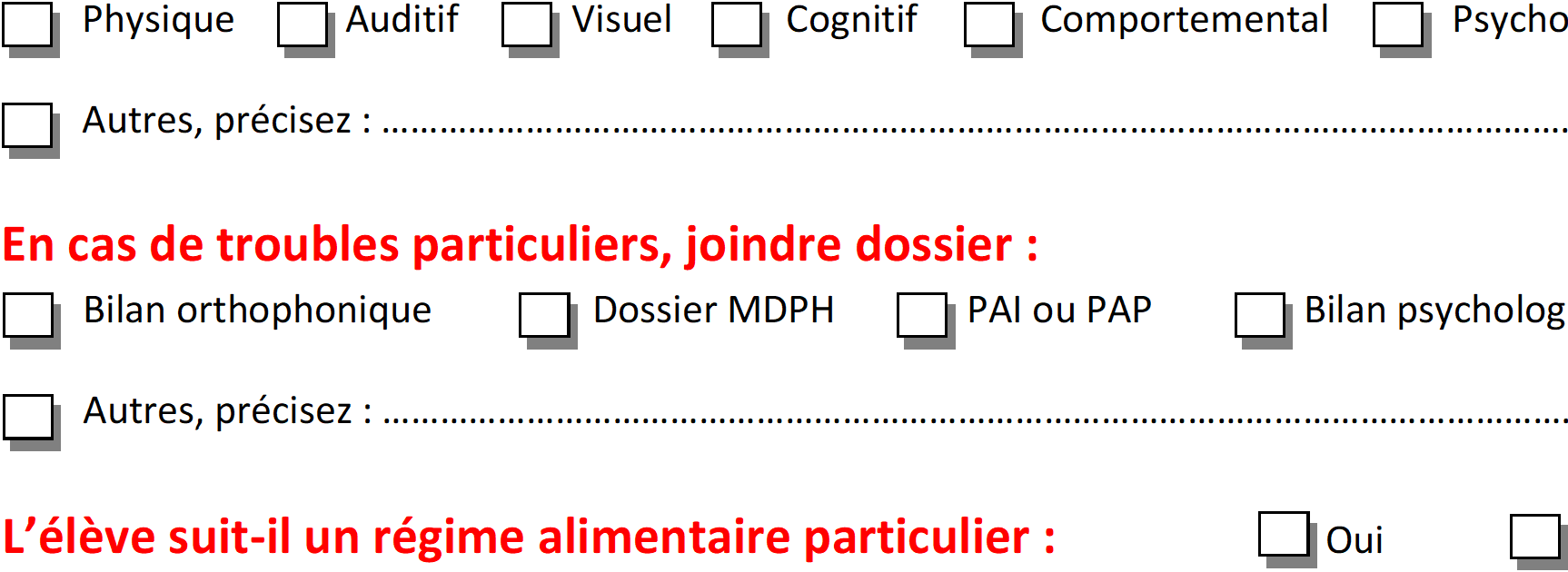 Autres,                      ………………………………….En cas de troubles particuliers, joindre au dossier :                                                                                                                                                           	ique                                                                                                                                                              …………………………………		NonPrécisez : ………………………………………………………………………………………………………………………………………………………………………Allergies :	 Oui	  Non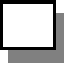 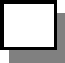 Précisez : ………………………………………………………………………………………………………………………………………………………………………Le jeune bénéficie t-il d’un suivi :au titre de l’A.S.E.	 au titre de la P.J.J.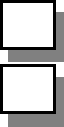 autres, précisez : …………………………………………………………………………………………………………………………………………………..Nom de l’éducateur et coordonnés : …………………………………………………………………………………………………………………….RESPONSABLES LEGAUXSituation de famille :	 Marié (e)	  Divorcé (e)/ Séparé (e)	 Concubinage	 Veuf/Veuve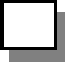 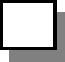 Nom du père : ………………………………………………..	Prénom : ………………………….	Profession : ……………………………………Responsable légal :	  Oui	  Non	Autorité parentale :	Oui	Non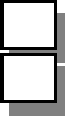 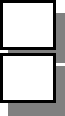 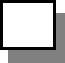 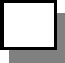 Payeur :	Oui	NonAdresse du père : …………………………………………………………………………………………………………………………………………………………Tél. du père :	Portable : ………...……………. Fixe : ………..…….……..…. E-mail : ………..……………………………………………………Nom de la mère : ……………………………………………….. Prénom : ………………………….	Profession : ……………………………………Responsable légal :	  Oui	  Non	Autorité parentale :	Oui	Non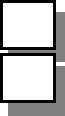 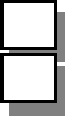 Payeur :	Oui	NonAdresse de la mère : ………………………………………………………………………………………………………………………………….…………………Tél. de la mère : Portable : ………...……………. Fixe : ……………….……..…. E-mail : ………..…………………………………………………Si autre responsable légal, précisez :Nom : …………………………………………………….	Prénom : ………………….	Lien avec le jeune : ………………………Adresse : ………………………………………………………………………………………………………………………………………………………………………Tél. : …………………………………………………………	E-mail : …………………………………………………………………………………………AIDES FINANCIERESBourse nationale :	Oui	Non	Si oui, échelon : …………………………..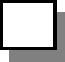 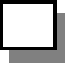 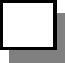 LISTE DES DOCUMENTS A FOURNIR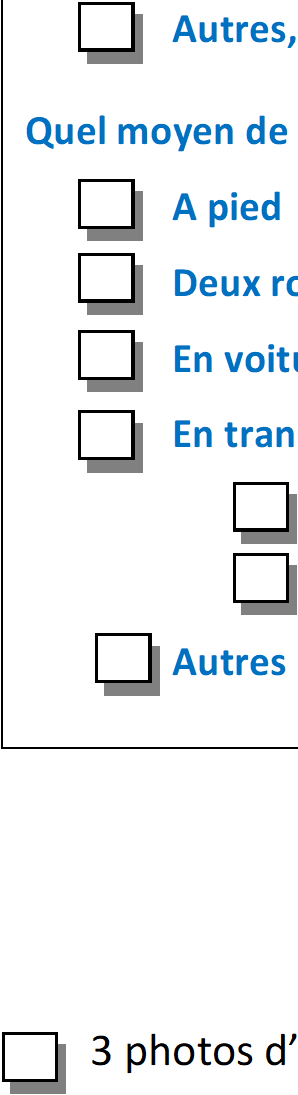 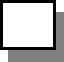 3 photos d’identité (indiquer le nom de l’élève et la classe demandée au dos)1 photocopie de la carte nationale d’identité (recto et verso) ou copie du livret de famille 1 photocopie des bulletins de l’année scolaire en cours 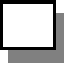 1 photocopie de la fiche navette de pré orientation1 chèque de 20 Euros (frais de dossier et d’examen de la candidature) 1 photocopie de la fiche de recensement (élève de plus de 16 ans)1 photocopie de la Journée Défense et de Citoyenneté (si la journée a été effectuée)1 photocopie, si obtenus, de votre ASSR 1    ASSR 2       PSC1  En cas de séparation ou de divorce, une photocopie du jugement éventuel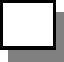 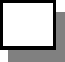 Copie du bilan orthophonique, dossier MDPH, PAP, PAI, PPS, bilan psychologique            Copie du carnet de vaccinationPour la filière BAC PRO ASSP, une législation, entrée en vigueur en septembre 1991 en milieu hospitalier, oblige tous les personnels des centres hospitaliers, y compris les stagiaires, à se prémunir contre le risque de contamination par l’hépatite virale B, en se faisant vacciner par GENHEVAC Hépatite B.Dans le cadre des formations professionnelles à travailler sur machines dangereuses, les élèves de la filière CAP IMTB ont une visite médicale à passer à la rentrée au lycée. Le carnet de vaccination devra être à jour.Nous certifions exactes les informations transmises.Fait à …………………………………………………………………, le ……../	/20……Signatures des responsables légaux :Année(s) scolaire(s)Classe(s)Nom de l’établissement(1) Rayer la mention inutileVille(1) PublicPrivé(1) PublicPrivé(1) PublicPrivé(1) PublicPrivé